Publicado en Madrid el 22/10/2018 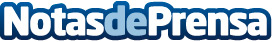 FECE lanza un Programa de Información en vídeo para sus asociados FECE acaba de lanzar un Programa Informativo en formato vídeo para sus cerca de 6.000 asociados, dando respuesta a los temas que preocupan al sectorDatos de contacto:Isabel Tierraseca917818090Nota de prensa publicada en: https://www.notasdeprensa.es/fece-lanza-un-programa-de-informacion-en-video Categorias: Nacional Imágen y sonido Comunicación Ecología E-Commerce Recursos humanos Otras Industrias http://www.notasdeprensa.es